 MCQ WORKSHEET-I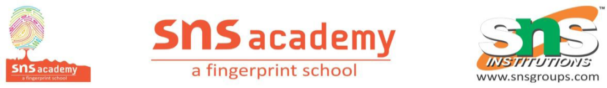 CLASS VI: CHAPTER - 7FRACTIONSWrite the fraction representing the shaded region in the below left figure.3 75 74 7none of these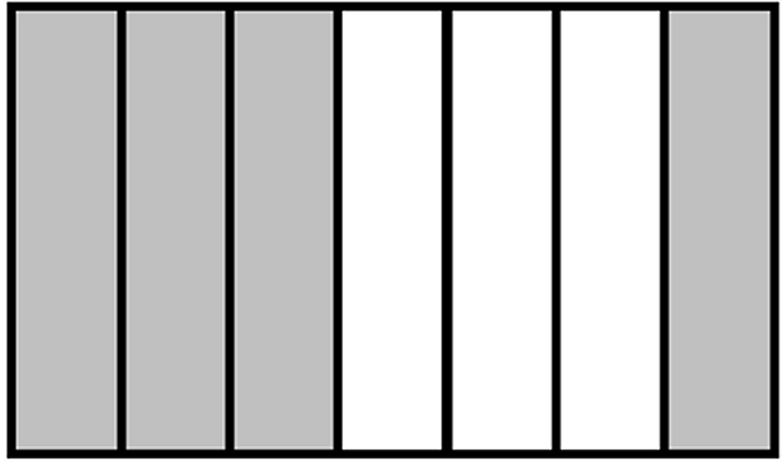 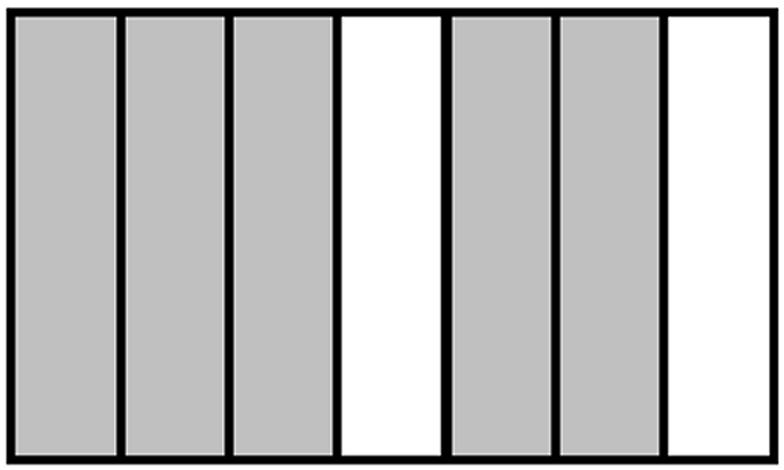 Write the fraction representing the shaded region in the above sided right figure.3 75 74 7none of theseWrite the fraction representing the shaded region in the below left figure.1 42 43 4none of these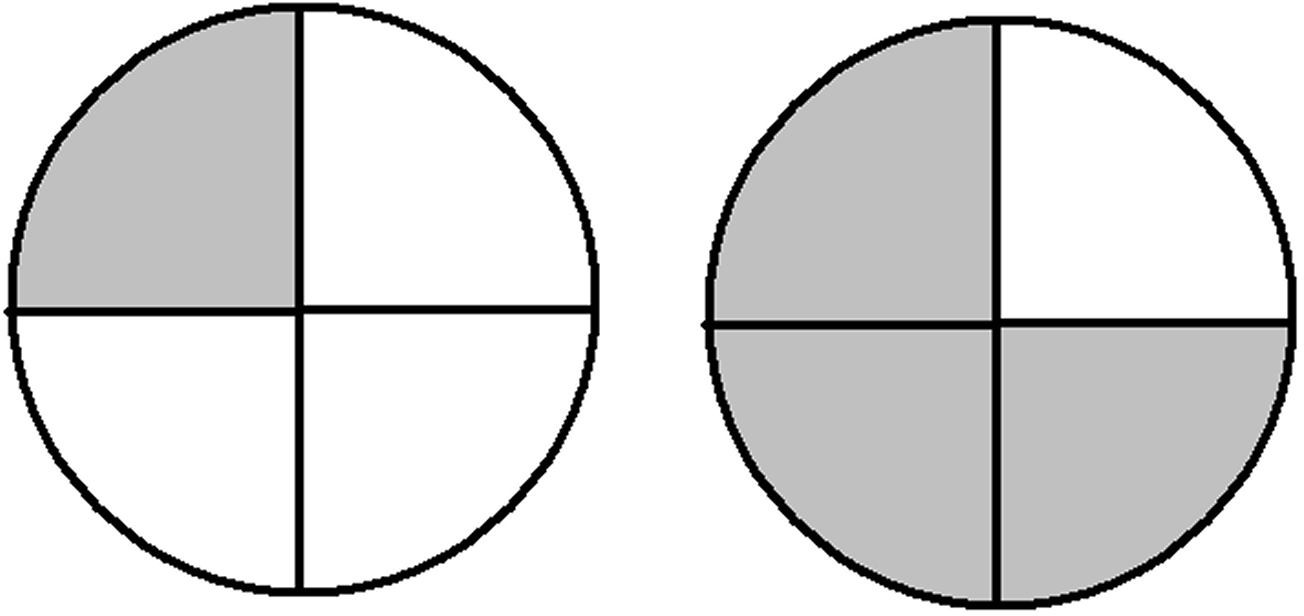 Write the fraction representing the shaded region in the above sided right figure.1 42 43 4none of theseWrite the fraction representing the shaded region in the below left figure.1 42 43 4none of these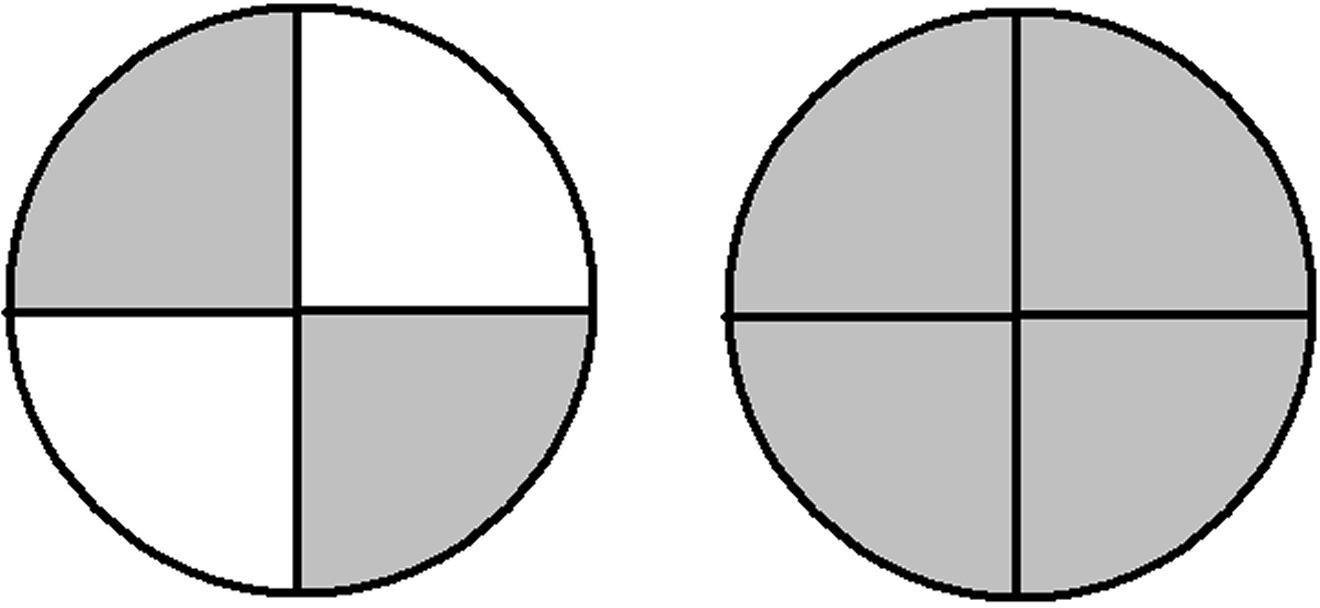 Write the fraction representing the shaded region in the above sided right figure.1 42 43 4none of theseWrite the fraction representing the shaded region in the below left figure.1 84 85 83 8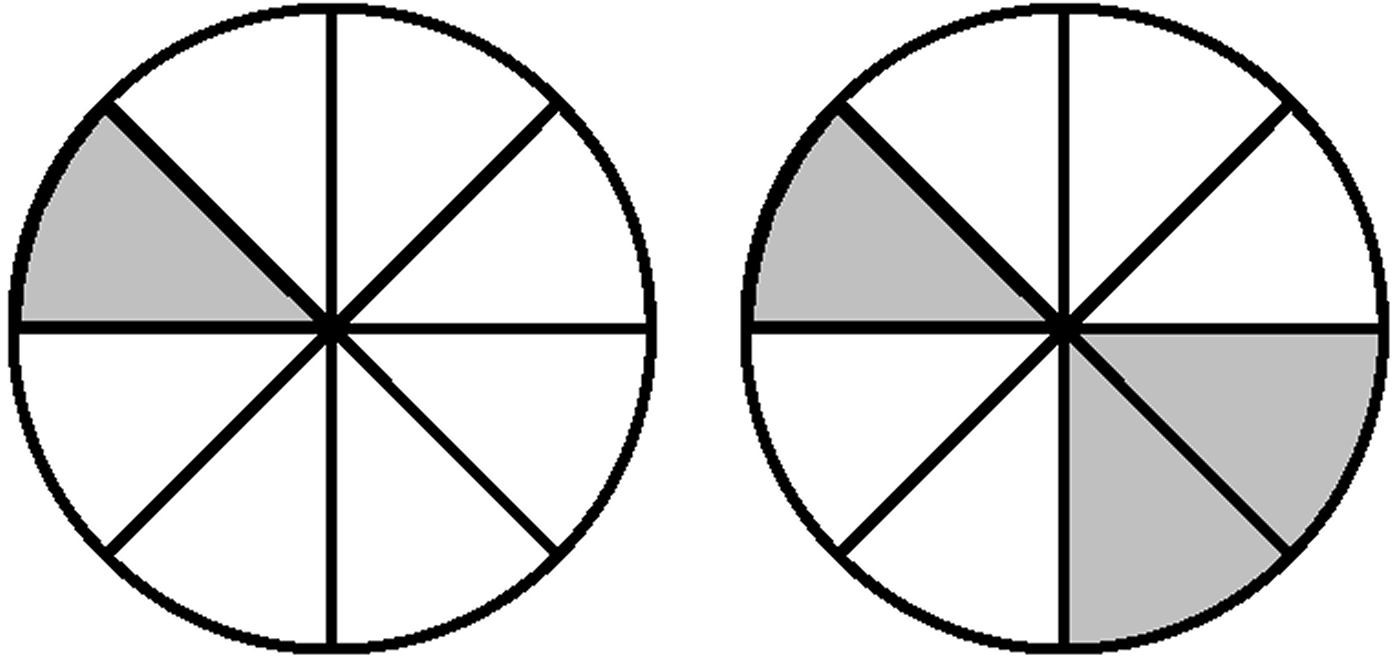 Write the fraction representing the shaded region in the above sided right figure.1 84 85 83 8Write the fraction representing the shaded region in the below left figure.1 84 85 83 8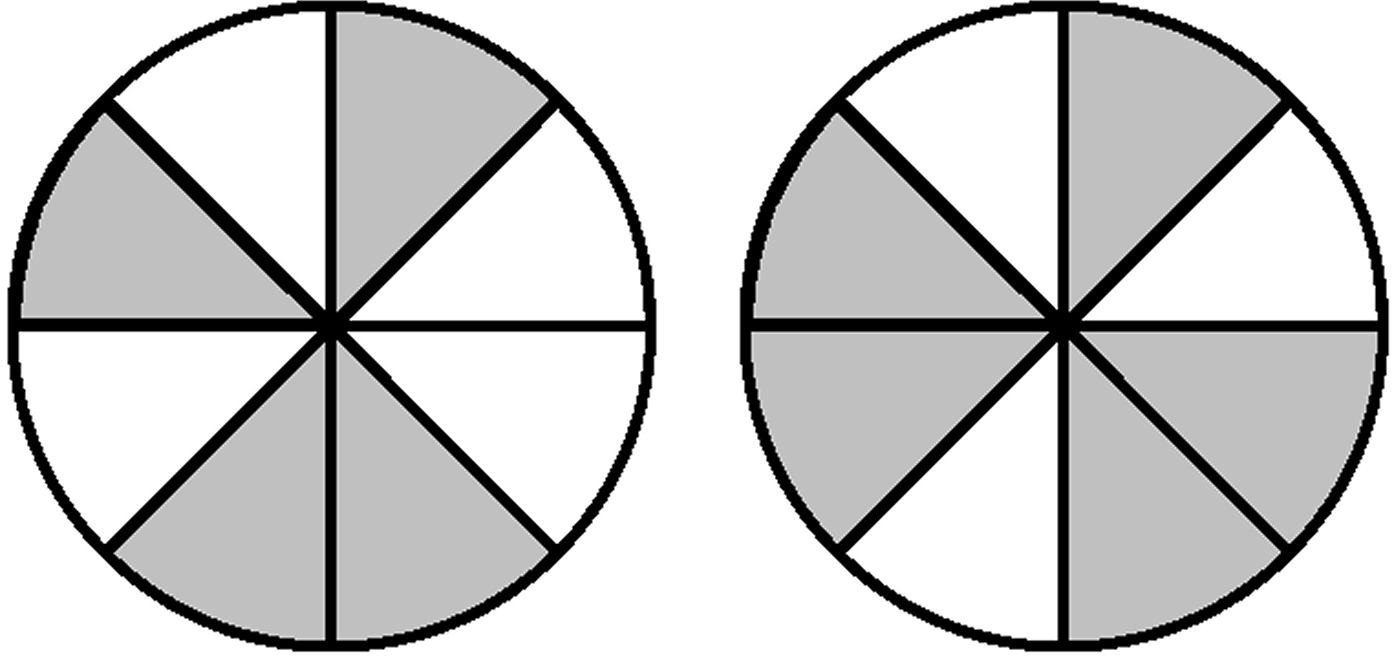 Write the fraction representing the shaded region in the above sided right figure.1 84 85 83 8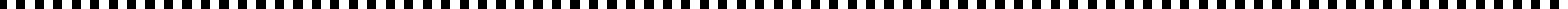 